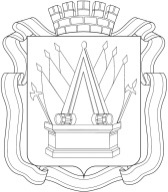 ПРОЕКТАДМИНИСТРАЦИЯ ГОРОДА ТОБОЛЬСКАИсх. №17                                                                                         06 августа 2021г.ПОСТАНОВЛЕНИЕ___________2021 г.                                                                №_____О внесении измененийв постановление Администрации города Тобольскаот 27.07.2020 №40-пкРуководствуясь ст. ст. 40, 44 Устава города Тобольска:1. Внести в постановление Администрации города Тобольска от 27.07.2020 №40-пк «Об утверждении Порядка предоставления субсидий с целью возмещения расходов на оплату проезда граждан льготных категорий на автомобильном транспорте общего пользования по муниципальным и (или) межмуниципальным маршрутам регулярных перевозок города Тобольска» следующие изменения:	в пункте 1.1 приложения к постановлению слова «от 06.09.2016 №887 № «Об общих требованиях к нормативным правовым актам, муниципальным правовым актам, регулирующим предоставление субсидий юридическим лицам (за исключением субсидий государственным (муниципальным) учреждениям), индивидуальным предпринимателям, а также физическим лицам - производителям товаров, работ, услуг» заменить словами: «от 18.09.2020 №1492 «Об общих требованиях к нормативным правовым актам, муниципальным правовым актам, регулирующим предоставление субсидий, в том числе грантов в форме субсидий, юридическим лицам, индивидуальным предпринимателям, а также физическим лицам - производителям товаров, работ, услуг, и о признании утратившими силу некоторых актов Правительства Российской Федерации и отдельных положений некоторых актов Правительства Российской Федерации»»;	пункт 1.2 приложения к постановлению после слов «в целях» дополнить словами «реализации муниципальной программы «Формирование комфортной городской среды в городе Тобольске», путём»;	абзац 2 пункта 1.3 приложения к постановлению изложить в следующей редакции: «Категория получателей субсидии: 	получателями субсидии в соответствии с Порядком являются юридические лица или индивидуальные предприниматели, осуществляющие перевозки пассажиров и багажа автомобильным транспортом общего пользования по маршрутам регулярных перевозок (далее – Перевозчики) на основании муниципального контракта, заключенного с Уполномоченным органом, и заключившие с Уполномоченным органом договор о предоставлении субсидии (далее - Договор).»;	абзац 3 пункта 1.3 приложения к постановлению исключить;	раздел 1 приложения к постановлению дополнить пунктом 1.6 следующего содержания: «1.6. Сведения  о субсидии размещаются на едином портале бюджетной системы Российской Федерации в информационно-телекоммуникационной сети «Интернет» (далее - Единый портал) при формировании проекта решения о бюджете города Тобольска и проекта решения о внесении изменений в решение о бюджете города Тобольска.»;пункт 2.15 приложения к постановлению изложить в следующей редакции: «2.15. Предоставлением субсидии возмещаются фактически понесенные затраты Перевозчика в связи с выполнением работ, связанных с осуществлением перевозок граждан льготных категорий по маршрутам регулярных перевозок города Тобольска.Документом, подтверждающим фактически понесенные затраты Перевозчика, является отчет по перевозке граждан льготных категорий по форме согласно Приложению к настоящему Порядку (далее - Отчет), предоставляемый Перевозчиком и согласованный Оператором АСОП в порядке, установленном Договором.»;абзац 1 пункта 2.17 приложения к постановлению после слова «предоставляет» дополнить словами «согласованный Оператором АСОП»;в абзаце первом пункта 2.18 приложения к постановлению слово «перечислении» заменить словом «предоставлении», слова «с перечислением субсидии» исключить;в абзаце втором пункта 2.19 приложения к постановлению слово «перечислении» заменить словом «предоставлении», слова «с перечислением субсидии» исключить;пункт 2.20 приложения к постановлению изложить в следующей редакции: «2.20. Субсидия перечисляется не позднее десятого рабочего дня, следующего за днем принятия Уполномоченным органом решения о предоставлении субсидии.Перечисление субсидии осуществляется ежемесячно, в размере, указанном в Отчете, на расчетный или корреспондентский счет, открытый Перевозчиком в учреждениях Центрального банка Российской Федерации или кредитных организациях.»;пункт 2.23 приложения к постановлению после слов «подготавливает и направляет» дополнить словом «Перевозчику», после слов «в текущем финансовом году,» дополнить словами «или, при недостижении согласия по новым условиям, проект соглашения о расторжении Договора», слова «Перевозчику, либо вручает проект дополнительного соглашения к Договору представителю Перевозчика под роспись» исключить;пункт 2.23 приложения к постановлению дополнить абзацем следующего содержания: «В Договоре предусматриваются условия о согласовании новых условий Договора или о расторжении Договора при недостижении согласия по новым условиям в случае уменьшения главному распорядителю как получателю бюджетных средств ранее доведенных лимитов бюджетных обязательств на предоставление субсидий на соответствующий финансовый год в соответствии с настоящим Порядком, приводящего к невозможности предоставления субсидии в размере, определенном в Договоре.»; раздел 2 приложения к постановлению дополнить пунктом 2.29 следующего содержания: «2.29. Результатом предоставления субсидии является фактически выполненная перевозка граждан льготных категорий на автомобильном транспорте общего пользования по маршрутам регулярных перевозок на дату окончания срока действия Договора.»;абзац 3 пункта 3.1 приложения исключить;раздел 3 приложения к постановлению дополнить пунктом 3.2 следующего содержания: «3.2. Получатель субсидии обязан предоставить отчёт о достижении результата предоставления субсидии по форме, определенной Договором.Уполномоченный орган осуществляет оценку достижения получателем субсидии результата, указанного в пункте 2.29 настоящего Порядка, на основании отчёта о достижении результата предоставления субсидии.Уполномоченный орган вправе устанавливать в Договоре сроки и формы предоставления Перевозчиком дополнительной отчетности.»;в абзаце втором пункта 4.2 приложения к постановлению слова «договором о предоставлении субсидии» заменить словом «Договором».2. Управлению делами Администрации города Тобольска опубликовать настоящее постановление в газете «Тобольская правда», в официальном сетевом издании «Официальные документы города Тобольска» (www.tobolskdoc.ru) и разместить на официальном сайте Администрации города Тобольска (www.admtobolsk.ru) и на официальном сайте муниципального образования город Тобольск на портале органов государственной власти Тюменской области (www.tobolsk.admtyumen.ru).Глава города	                                                                              М.В. АфанасьевЛИСТ СОГЛАСОВАНИЯк проекту постановления «О внесении изменений в постановление Администрации города Тобольска от 27.07.2020 №40-пк»Проект постановления вносится Департаментом городской среды Администрации города Тобольска.СОГЛАСОВАНО:Зольников Анатолий Владиславович8 (3456) .24-26-44ДГС - О внесении изменений в постановление Администрации города Тобольска от 27.07.2020 №40-пкЛИСТ РАССЫЛКИк проекту постановления «О внесении изменений в постановление Администрации города Тобольска от 27.07.2020 №40-пк»Департамент городской средыДепартамент финансовЗаместитель Главы города,директор Департамента городской среды                                 Ю.С. ВавакинПояснительная запискак проекту постановления «О внесении изменений в постановление Администрации города Тобольска от 27.07.2020 №40-пк»Проект постановления «О внесении изменений в постановление Администрации города Тобольска от 27.07.2020 №40-пк «Об утверждении Порядка предоставления субсидий с целью возмещения расходов на оплату проезда граждан льготных категорий на автомобильном транспорте общего пользования по муниципальным и (или) межмуниципальным маршрутам регулярных перевозок города Тобольска» подготовлен в связи с необходимостью приведения указанного муниципального правового акта в соответствие действующей редакции постановления Правительства РФ от 18.09.2020 №1492 (ред. от 30.12.2020) «Об общих требованиях к нормативным правовым актам, муниципальным правовым актам, регулирующим предоставление субсидий, в том числе грантов в форме субсидий, юридическим лицам, индивидуальным предпринимателям, а также физическим лицам - производителям товаров, работ, услуг, и о признании утратившими силу некоторых актов Правительства Российской Федерации и отдельных положений некоторых актов Правительства Российской Федерации» (с изм. и доп., вступ. в силу с 06.01.2021)  (далее - постановление №1492 ).Для приведения постановления Администрации города Тобольска от 27.07.2020 г. №40-пк в соответствие с актуальной редакцией постановления №1492, необходимо включить в него следующие положения:указать цели предоставления субсидии исходя из наименования государственной (муниципальной) программы;указать категории получателей субсидии;информацию о размещении на едином портале бюджетной системы Российской Федерации в информационно-телекоммуникационной сети "Интернет" (в разделе единого портала) при формировании проекта закона (решения) о бюджете (проекта закона (решения) о внесении изменений в закон (решение) о бюджете) сведений о субсидии;о перечислении субсидии не позднее 10-го рабочего дня, следующего за днем принятия главным распорядителем как получателем бюджетных средств по результатам рассмотрения им документов решения о предоставлении субсидии;о направлениях затрат (недополученных доходов), на возмещение которых предоставляется субсидия.	Согласно ч. 3 ст. 78 Бюджетного кодекса РФ Нормативные правовые акты, муниципальные правовые акты, регулирующие предоставление субсидий должны соответствовать общим требованиям, установленным Правительством Российской Федерации, и определять  категории и (или) критерии отбора юридических лиц (за исключением государственных (муниципальных) учреждений), индивидуальных предпринимателей, физических лиц - производителей товаров, работ, услуг, имеющих право на получение субсидий.	Субсидия предоставляется с целью социальной поддержки отдельных категорий граждан в отношении проезда на транспорте определенным категориям получателей субсидии - перевозчикам, заключившим муниципальный контракт на выполнение работ, связанных с осуществлением перевозок пассажиров и багажа по маршрутам регулярных перевозок города Тобольска (проведения дополнительных процедур отбора не требуется). При этом требования к перевозчику установлены пунктом 2.2 постановления Администрации города Тобольска от 27.07.2020 г. №40-пк.	Из содержания положений Гражданского кодекса РФ следует, что любой перевозчик в случае наличия у пассажира установленных законодательством и иными правовыми актами преимуществ по провозной плате обязан предоставить такое преимущество (льготу), получив при этом право на возмещение своих затрат из средств соответствующего бюджета.	Пунктом 1 ст. 790 ГК РФ установлено, что за перевозку грузов, пассажиров и багажа взимается провозная плата, установленная соглашением сторон, если иное не предусмотрено законом или иными правовыми актами.	В соответствии с Постановлением Правительства Тюменской области от 05.07.2005 №95-п (ред. от 14.05.2021) «О мерах социальной поддержки, осуществляемых путем возмещения расходов на оплату проезда на городском транспорте, автомобильном транспорте пригородного и междугородного сообщения, а также железнодорожном, водном, воздушном транспорте», возмещение расходов на оплату проезда на городском транспорте, автомобильном транспорте общего пользования пригородного и междугородного (внутрирайонного, внутриобластного) сообщения (кроме такси) производится за счет субвенций, предоставляемых бюджетам муниципальных образований на обеспечение государственных полномочий по осуществлению соответствующей меры социальной поддержки в соответствии с законом Тюменской области об областном бюджете на очередной финансовый год и на плановый период, в случае наделения органов местного самоуправления муниципальных образований Тюменской области соответствующими государственными полномочиями.	В соответствии с пунктом 5 статьи 790 ГК РФ в случаях, когда в соответствии с законом или иными правовыми актами установлены льготы или преимущества по провозной плате за перевозку грузов, пассажиров и багажа, понесенные в связи с этим расходы возмещаются транспортной организации за счет средств соответствующего бюджета.	Пленум Высшего Арбитражного Суда Российской Федерации в пункте 16 Постановления от 22.06.2006  №23  (ред. от 28.05.2019) «О некоторых вопросах применения арбитражными судами норм Бюджетного кодекса Российской Федерации» разъяснил, что организации, непосредственно предоставившие потребителям услуги бесплатно или по льготной цене, в рамках реализации установленных законом льгот, имеют право получить с надлежащего публичного образования компенсации в виде не полученной с потребителя платы.	Как следует из ст. 78 Бюджетного кодекса Российской Федерации, с учетом позиции Конституционного Суда Российской Федерации, компенсация недополученных доходов - специальное основание субсидирования хозяйствующих субъектов, способ возмещения экономических потерь, понесенных ими в связи с применением мер тарифного регулирования, призванный поддержать баланс экономических интересов производителя и интересов потребителя. Применение указанных мер выступает публичной гарантией доступности для граждан услуг, связанных с удовлетворением их жизненно важных потребностей, призвано не допустить резкое ухудшение их социального положения. При этом компенсация недополученных доходов производится публично-правовым образованием, уполномоченным на применение соответствующих мер тарифного регулирования, т.е. обусловлена его компетенцией. Будучи связанными с компетенцией публично-правового образования, как и выделяемые из бюджета средства на оплату муниципальных контрактов, субсидии имеют специальное целевое предназначение. Это говорит об их специфическом экономико-правовом содержании.	Порядок предоставления субсидий из местного бюджета, в соответствии со ст. 78 БК РФ, определяется муниципальным образованием самостоятельно с учетом требований бюджетного законодательства Российской Федерации. При этом по своей экономической природе компенсация выпадающих доходов, определяемая как разница между суммой документально подтвержденных, экономически обоснованных расходов на оказание услуг, и стоимостью билета (утвержденным тарифом), - это возмещение убытков, возникших у хозяйствующего субъекта в связи с публичным вмешательством в его деятельность. Для предоставления такой компенсации не требуется конкурентного отбора получателей: каждый перевозчик, допущенный на рынок в установленном порядке, при условии подтверждения факта предоставления услуг по регулируемым (льготным) ценам, вправе требовать ее получения.	Принятие данного проекта постановления не влечет дополнительных затрат из местного бюджета.		Проведение оценки регулирующего воздействия не требуется, так как вносимые изменения не затрагивают условия осуществления предпринимательской и/или инвестиционной деятельности.Заместитель Главы города,директор Департамента городской среды                                    Ю.С. ВавакинНаименование должностиДля замечанийПодпись, датаРасшифровка подписиЗаместитель Главы городаН.В. МудриченкоНачальник правового управленияМ.В. Туганова